Серебряные добровольцы МО ГО «Усинск»

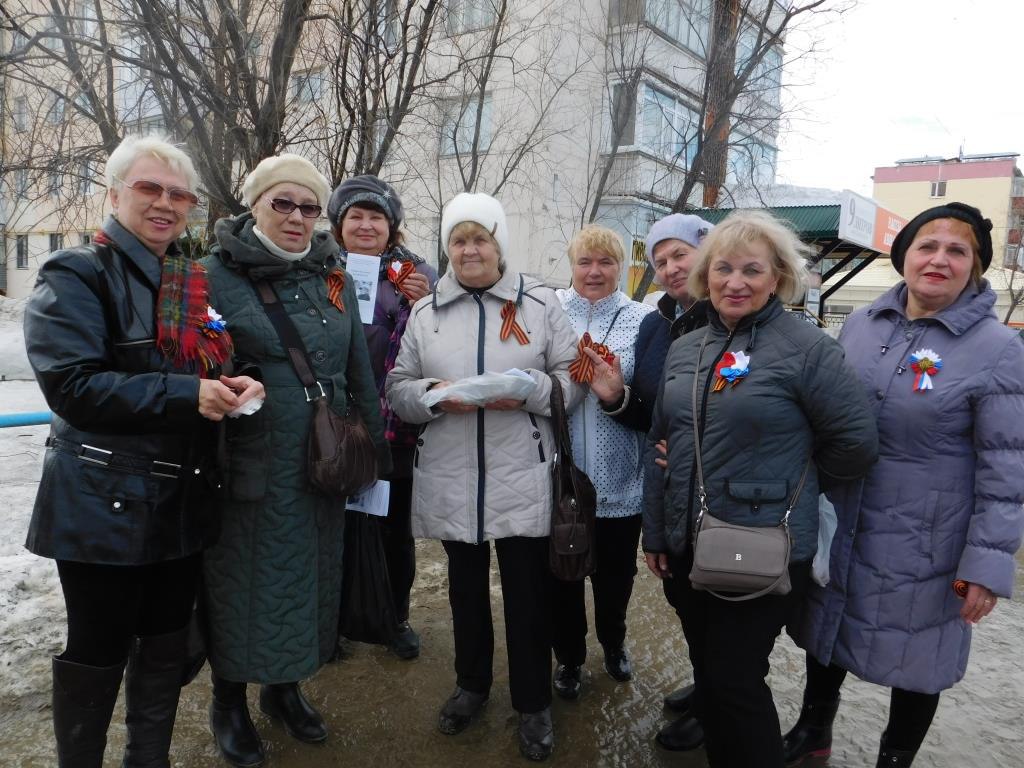 	Участие во Всероссийской акции «Гергиевская ленточка», 2018 г.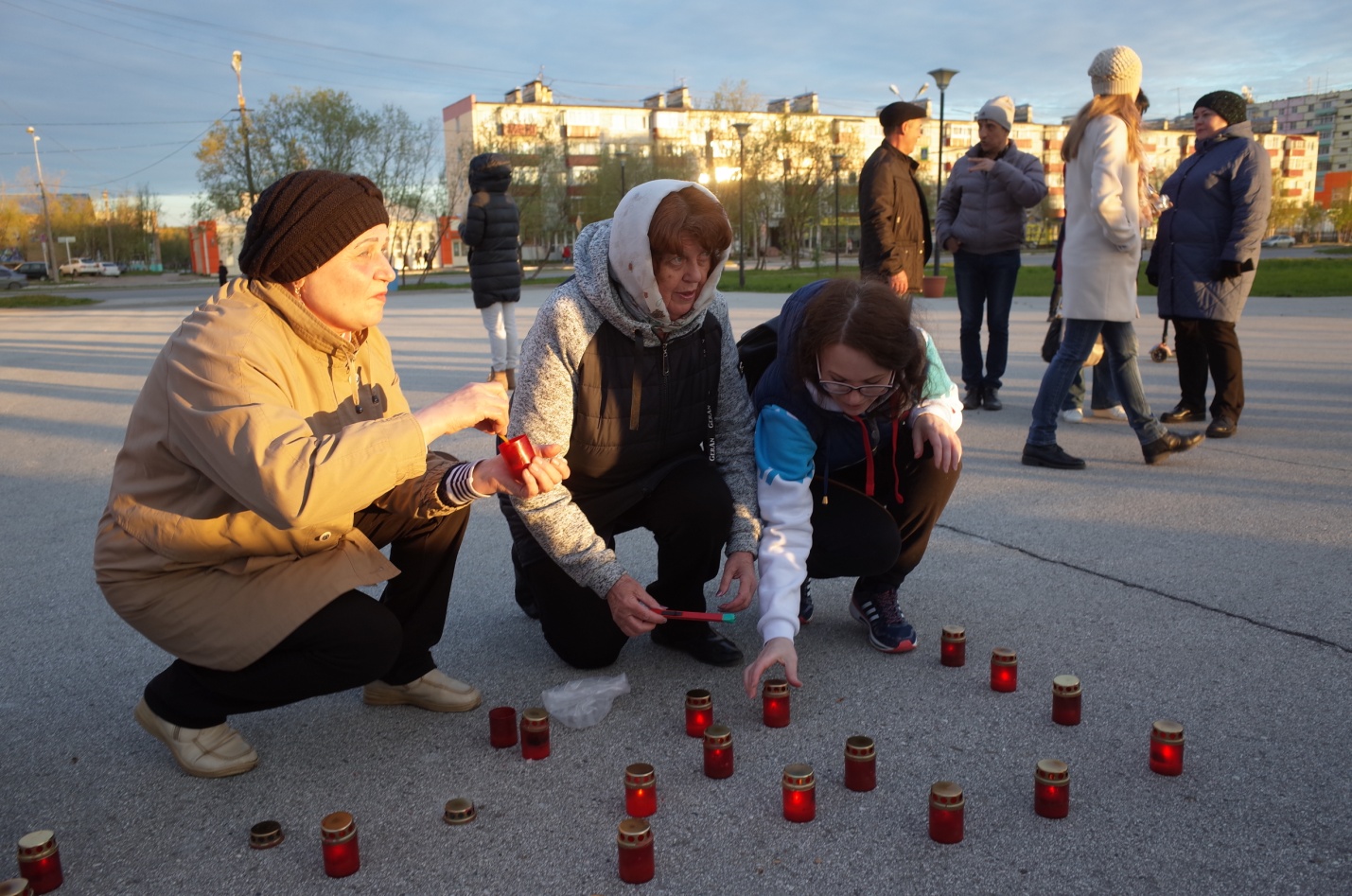 Участие во Всероссийской акции «Свеча памяти», 2018 г.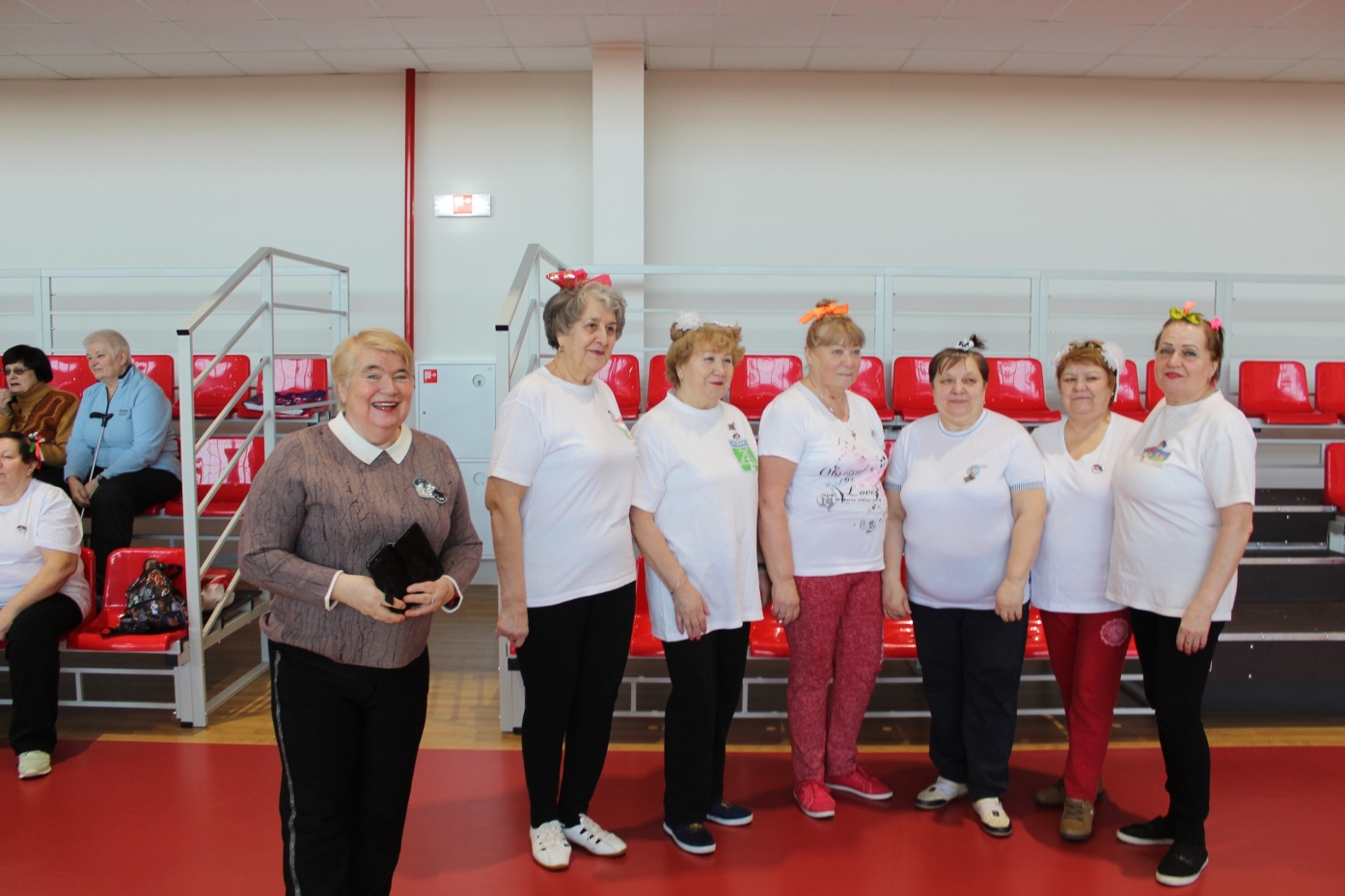 Участие в Спартакиаде ветеранов Усинской Всесоюзной Ударной Комсомольской стройки, январь 2020 г.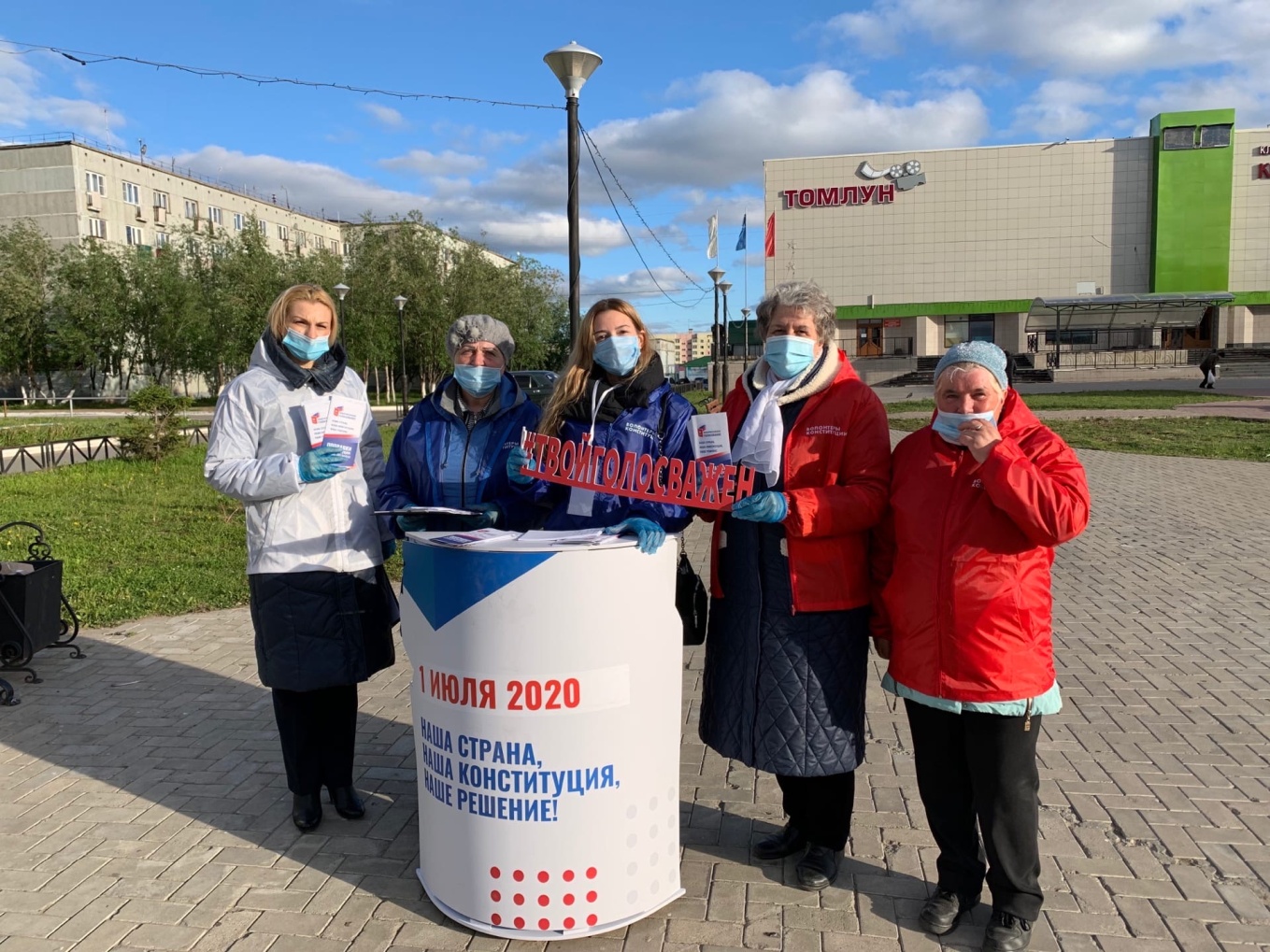 Участие в проекте «Волонтеры Конституции», июнь 2020 г.